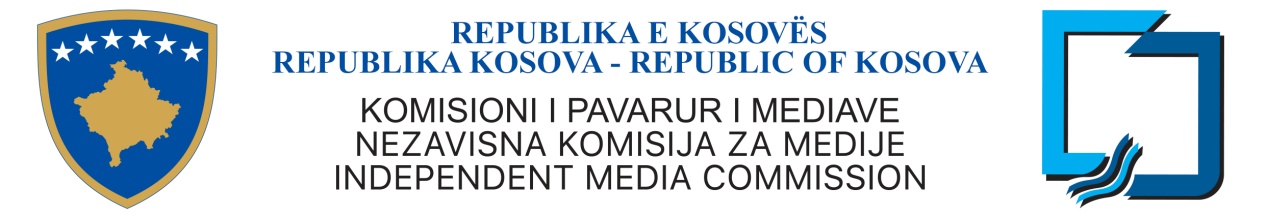 KKPM-T2022/06AGJENDA E MBLEDHJES SË GJASHTË E KOMISIONIT TË PAVARUR TË MEDIAVE29 mars 2022, e marte, ora 08:30Rendi i ditës: Miratimi i agjendësMiratimi i procesverbalit të mbledhjes së pestë të KPM-së, 15 mars 2022. Raportimi i Kryeshefit EkzekutivRastet e licencimit: TIK Telecommunications L.L.C – Rekomandim për licencimin e OSHMA përmes operatorit të shpërndarjes RTV Podguri – Rekomandim për licencimin e OSHMA përmes operatorit të shpërndarjes ARTDOKU 1, ARTKINO 1, ARTDOKU 2, ARTKINO 2, ARTKINO 3, ARTSPORT 1, ARTSPORT 2, ARTSPORT 3, ARTSPORT 4, ARTSPORT 5, ARTSPORT 6 – Rekomandim për ndryshimin e emrit të OSHMA përmes operatorit të shpërndarjes RADIO 038 – Rekomandim për ripërtëritje të licencës Niart SHPK - Rekomandim për licencimin e Operatorit të Shpërndarjes Rastet ligjore:Kodi i Etikes:Rasti TE7- Ankesa e z. Mërgim Teplani ndaj TE7 Aprovimi i Rregullores për Avancimin në Karrierë dhe Transferimin e nëpunësve në Komisionin e Pavarur të Mediave Të ndryshmeCaktimi i mbledhjes së radhës